ESCOLA DE EDUCAÇÃO INFANTIL NOVA ERA CRIATIVA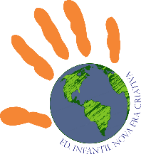 Maternal Baby - Lista de materiais escolares - 2020Todos os itens deverão estar devidamente identificadosMATERIAL ESCOLARQuantidadeAvental plástico 1Bloco de papel canson A3 1Bloco de papel creative1Brinquedo pedagógico1Caixa de gizão de cera grosso1Caixa de massinha de modelar 1Cartolina escolar dupla face 48 x 66 (cores variadas)2Cola bastão1Cola branca1E.V.A. colorido (cores variadas)6E.V.A. com gliter (cores variadas)2Esponja para pintura1Fita adesiva transparente larga1Fita crepe marrom larga2Folhas sulfite A4500Folha de papel crepom (cores variadas)3Folha de papel camurça (cores variadas)3Livro de história1Glitter (cores variadas)3Pacote de bexiga Nº 9 com 50 unidades (amarelo)1Pacote de palito de sorvete1Pasta com grampo (50 plásticos)2Pincel nº 161Refil de cola quente fino3Refil de cola quente grosso3T.N.T. (1 metro cada cor variada)5 metrosMATERIAL DE USO PESSOAL QUE PERMANECERÁ NA ESCOLAMATERIAL DE USO PESSOAL QUE PERMANECERÁ NA ESCOLACopo com tampa para água1Copo com tampa para suco1Fralda descartável (se ainda utiliza / será solicitado sempre que necessário)1pctKit higiene bucal (escova, creme dental e estojo)1Leite e complemento de uso da criança (será solicitado sempre que necessário)1Lenço de papel (caixa grande/ será solicitado sempre que necessário)2Lenço umedecido (será solicitado sempre que necessário)1pctMamadeira com tampa1Pomada para assadura (se estiver na fralda/ será solicitado sempre que necessário)1Rolo de saco plástico de freezer (será solicitado sempre que necessário)1MATERIAL DE USO DIÁRIO QUE DEVE SER ENVIADO NA MOCHILAMATERIAL DE USO DIÁRIO QUE DEVE SER ENVIADO NA MOCHILAEscova de cabelo 1Mudas de roupas  e calçado conforme a estação3Chupeta identificada e com protetor (se utilizar)1PERÍODO INTEGRALPERÍODO INTEGRALLençol de berço com elástico 1Travesseiro pequeno com fronha1Manta pequena1Roupas de cama deve ser enviada para a escola na segunda-feira e serão devolvidas na sexta-feira para higienização.Roupas de cama deve ser enviada para a escola na segunda-feira e serão devolvidas na sexta-feira para higienização.